ПАСПОРТпроекта местных инициатив, представляемого на Волгоградский областной конкурс проектов местных инициатив в 2022 году по номинации "Проекты местных инициатив муниципальных образований Волгоградской области1. Наименование проекта местных инициатив: Замена окон в МКОУ «Коммунаровская СОШ».2. Место реализации проекта: Волгоградская область, Ленинский район, п. Коммунар, ул. Школьная, 10. 3. Сфера реализации проекта: Проекты в сфере образования.4. Описание проблемы, решение которой имеет приоритетное значение для жителей муниципального образования или его части и ожидаемого результата (ожидаемых результатов) реализации проекта (краткое описание проекта: Здание школы в п.Коммунар построено в 1971г. Капитального ремонта не проводилось со дня введения здания в эксплуатацию. Оконные блоки находятся в неудовлетворительном состоянии: на поверхности оконных рам видны трещины, расслоение древесины, сколы на окрашенной поверхности, большая часть рам рассохлась, образовались трещины. Стекла во многих рамах составные, что приводит к потере тепла в осенне-зимний период, нарушению теплового режима в помещениях и как следствие росту заболеваемости среди учащихся. Реализация данного проекта позволит выполнить замену 12 оконных блоков в учебных кабинетах и спортивном зале. 
5. Объем средств на реализацию проекта:        Общий объем средств, необходимый для реализации проекта, составляет             896 000,00  рублей, источники финансирования:- средства областного бюджета – 800 000,00 рублей;- средства бюджета Ленинского муниципального района – 80 000,00 рублей;- средства населения – 16 000,00 рублей.6.  Планируемые сроки реализации проекта: 01.06.2023г. - 30.11.2023 г.7. Количество жителей муниципального образования, в интересах которых проект предлагается к реализации: 106 человек. 8.  3 графических изображения, включающих:-фото (состояние объекта «До»):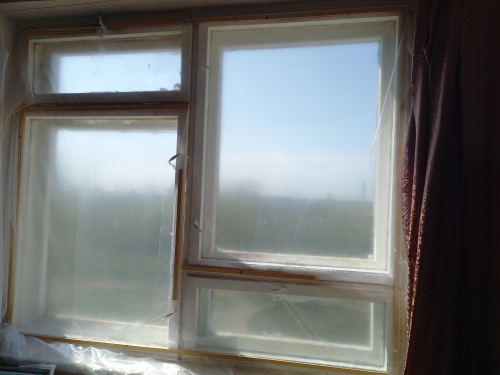 - визуализация будущего проекта :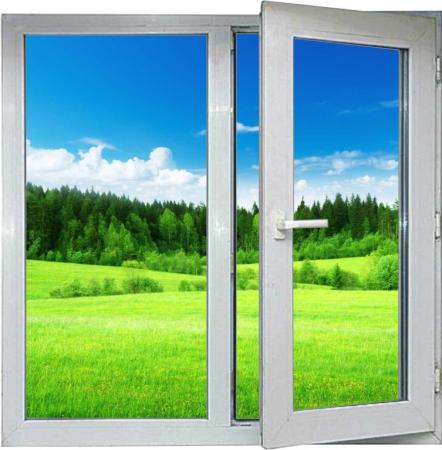 - смета проекта с перечнем работ и приобретаемого имущества: 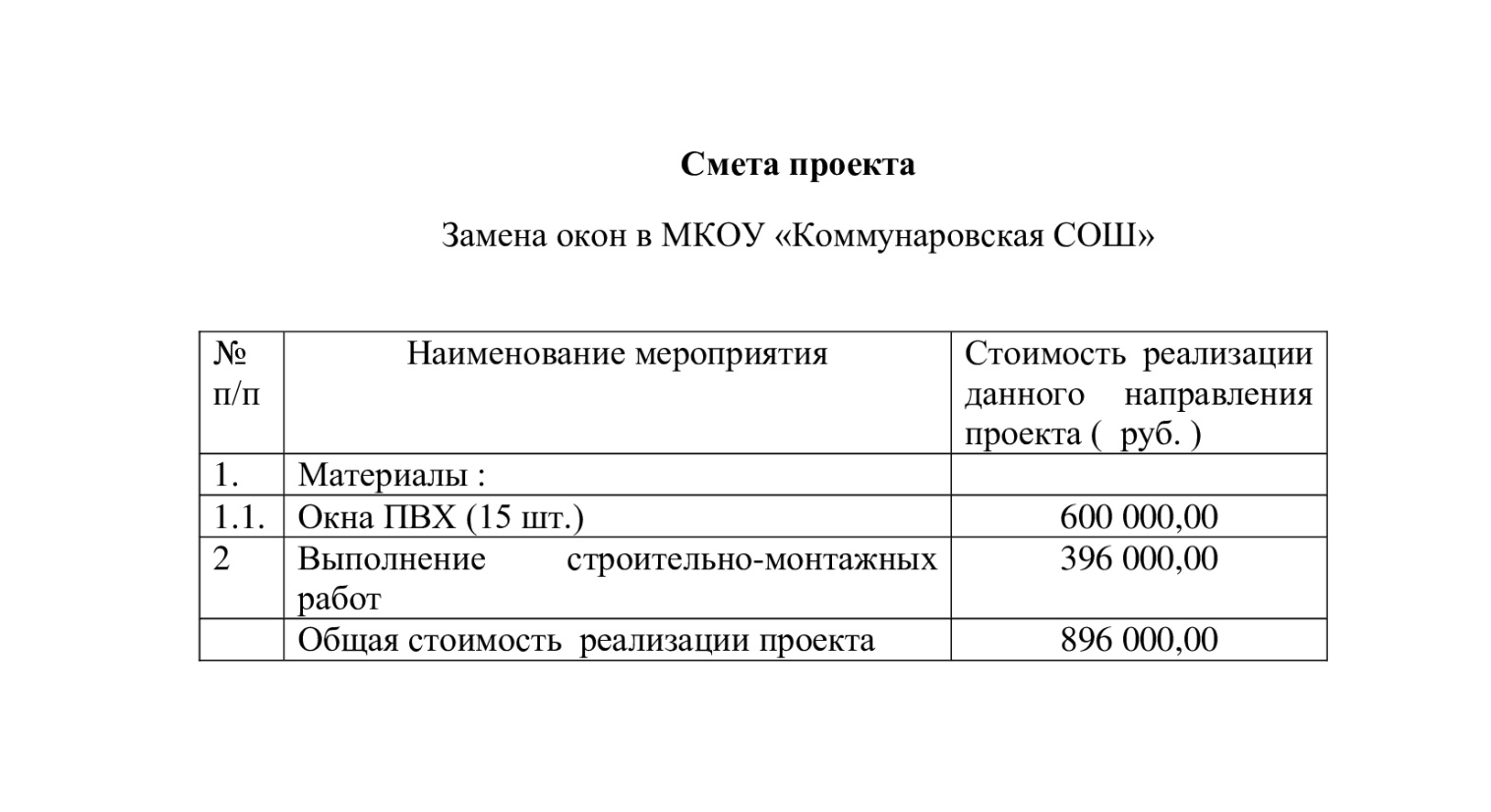 9. Ссылка на сайт администрации муниципального района (городского округа) Волгоградской области, на котором размещается полный комплект документации по проекту: https://adm-leninskiy.ru/communal/gkh/proektyi-mestnyih-initsiativ/#mo-element-region-2022-god. Глава Ленинского муниципального района                                       А.В. Денисов